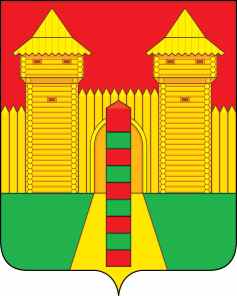 АДМИНИСТРАЦИЯ  МУНИЦИПАЛЬНОГО  ОБРАЗОВАНИЯ «ШУМЯЧСКИЙ  РАЙОН» СМОЛЕНСКОЙ  ОБЛАСТИРАСПОРЯЖЕНИЕот 11.12.2023г. № 347-р           п. Шумячи	           В соответствии со статьей 28 Устава муниципального образования «Шумячский район» Смоленской области           1. Внести в Шумячский районный Совет депутатов проект решения                    «О  перечне передаваемых в собственность муниципального образования «Шумячский район» Смоленской области объектов, относящихся к государственной собственности Смоленской области»            2. Назначить начальника Отдела экономики и комплексного развития                       Администрации муниципального образования «Шумячский район» Смоленской           области Старовойтова Юрия Александровича официальным представителем при     рассмотрении Шумячским районным Советом депутатов проекта решения                   «О  перечне передаваемых в собственность муниципального образования «Шумячский район» Смоленской области объектов, относящихся к государственной собственности Смоленской области» Глава муниципального образования«Шумячский район» Смоленской области                                         А.Н. ВасильевО внесении в Шумячский районный               Совет депутатов проекта решения «О             перечне передаваемых в собственность муниципального образования  «Шумячский район» Смоленской области объектов, относящихся к государственной собственности Смоленской области. 